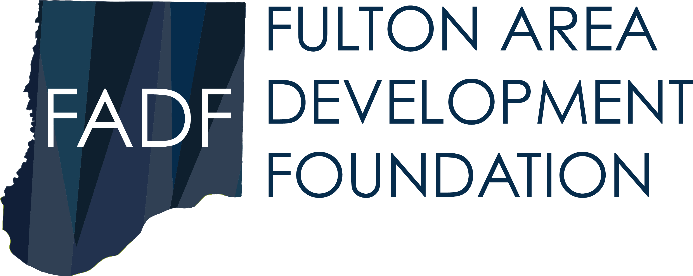 Marketing Recovery Grant for Small BusinessPurpose: To assist small businesses in Callaway County with marketing needs after being adversely impacted by COVID-19. Qualifications: Small Business with 50 or less employeesBusiness was adversely impacted and/or the business was closed during some period in 2020 due to COVID-19What qualifies as marketing?  Examples: updating website, commercials (TV or radio), newspaper ads, banner ads, social media ads, etc.  To Apply:Complete ApplicationAttach marketing planProvide copy of current 2020 business license or 2020 Certificate of Good StandingHave application notarized Marketing Recovery Grant for Small BusinessDate of Application: _________________Legal Business Name: _______________________________________(must be the same business license)Business Physical Location: __________________________________Phone: ______________________  Type of Business: _________________________________________Primary Business Contact: ________________________________Title: ________________________Email:______________________________________________________Business Website: ___________________________________________________Business Facebook: __________________________________________________Other Social Media : __________________________________________________# of employees _______________ (full-time)   __________________  (part-time)Are you applying for a business that is located in Callaway County? YesNoHas your business applied for other grants related to COVID-19? Yes   Please list: _______________________________________________NoHow do you plan to market your business? Please use additional sheet to explain your marketing plan. _______________________________________Applicant Representative Signature________________________________Title__________________________________DateSubscribed and sworn to before me this ______ day of ________,2020							_______________________________							NotaryReturn application and all required documents to: Tamara TateosianExecutive DirectorCallaway Chamber of Commerce510 Market Street, Fulton, MO  65251All applications must be mailed or dropped off at the Chamber of Commerce. Electronic submissions will not be accepted.OFFICE USE ONLYDate Received: _______________________	 Received By:_____________________FADF Decision: __ YES   __ NO	Date Awarded: ___________________ Comments: ___________________________________________________________________________________________________